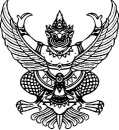 ส่วนราชการ  งานนิติการ โรงพยาบาลสุรินทร์ โทร. 22710					                                      ที่  สร ๐๐๓๒.101/พิเศษ                                        วันที่       1   ตุลาคม   ๒๕64   	       	       เรื่อง  แจ้งให้ปฏิบัติตามระเบียบสวัสดิการ สำนักงานปลัดกระทรวงสาธารณสุข				เรียน  คณะอนุกรรมการสวัสดิการ		ตามระเบียบคณะกรรมการสวัสดิการ สำนักงานปลัดกระทรวงสาธารณสุข ว่าด้วยการจัดสวัสดิการภายในหน่วยงานส่วนภูมิภาค สังกัดสำนักงานปลัดกระทรวงสาธารณสุขที่จังหวัดไม่มีคณะกรรมการสวัสดิการ พ.ศ. 2554 เพื่อเป็นแนวทางให้หน่วยงานในสังกัดที่ต้องการจัดสวัสดิการใช้ยึดถือปฏิบัติ	โรงพยาบาลสุรินทร์ จึงขอส่งระเบียบดังกล่าวให้คณะอนุกรรมการสวัสดิการโรงพยาบาลสุรินทร์ ได้รับทราบและยึดถือปฏิบัติเพื่อป้องกันการกระทำผิดระเบียบต่อไปจึงเรียนมาเพื่อโปรดทราบ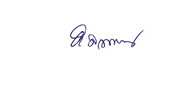                               (นายประวีณ  ตัณฑประภา)                             ผู้อำนวยการโรงพยาบาลสุรินทร์